lMADONAS NOVADA PAŠVALDĪBA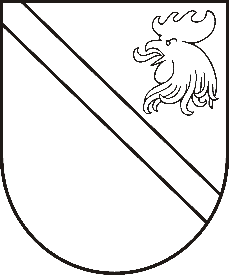 Reģ. Nr. 90000054572Saieta laukums 1, Madona, Madonas novads, LV-4801 t. 64860090, fakss 64860079, e-pasts: dome@madona.lv ___________________________________________________________________________MADONAS NOVADA PAŠVALDĪBAS DOMESLĒMUMSMadonā2018.gada 22.maijā								Nr.187									(protokols Nr.8, 9.p.)Par pašvaldības nekustamā īpašuma – zemes gabala Pļavu ielā 6, Madona, Madonas novads, atsavināšanuMadonas novada pašvaldībai pieder nekustamais īpašums Pļavu ielā 6, Madonā, Madonas novadā (kadastra Nr.7001 001 1958), nekustamais īpašums sastāv no zemes vienības 1703 kv.m platībā (kadastra apzīmējums 7001 001 1945). Madonas pilsētas pārvaldnieks ierosina nodot nekustamo īpašumu atsavināšanai, jo nekustamais īpašums nav nepieciešams pašvaldības funkciju nodrošināšanai. Nekustamā īpašuma novērtējumu veicis sertificēts vērtētājs SIA “Latio vērtētāji & konsultanti Vidzemē”. Saskaņā ar nekustamā īpašuma novērtējumu, nekustamā īpašuma tirgus vērtība ir EUR 4300,00 ( četri tūkstoši trīs simti eiro 00 centi) ar realizācijas termiņu 12 mēneši. Par nekustamā īpašuma novērtēšanu Madonas novada pašvaldība ir veikusi pakalpojuma apmaksu EUR 245,00 (divi simti četrdesmit pieci euro 00 centi). Publiskas personas mantas atsavināšanas likuma 3.panta otrā daļa paredz, ka publisku personu mantas atsavināšanas pamatveids ir mantas pārdošana izsolē.Noklausījusies domes priekšsēdētāja A.Lungeviča sniegto informāciju, pamatojoties uz Publiskas personas mantas atsavināšanas likuma 4.panta otro daļu, 8.panta septīto daļu, likuma “Par pašvaldībām” 21.panta pirmās daļas 17.punktu, atklāti balsojot: PAR – 11 (Agris Lungevičs, Zigfrīds Gora, Ivars Miķelsons, Andrejs Ceļapīters, Antra Gotlaufa, Artūrs Grandāns, Gunārs Ikaunieks, Andris Sakne, Rihards Saulītis, Aleksandrs Šrubs, Gatis Teilis), PRET – NAV,  ATTURAS – NAV, Madonas novada pašvaldības dome  NOLEMJ:Nodot atsavināšanai Madonas novada pašvaldībai piederošo nekustamo īpašumu Pļavu ielā 6, Madona, Madonas novads (kadastra Nr.7001 001 1958), kas sastāv no vienas zemes vienības 1703 kv.m platībā (kadastra apzīmējums 7001 001 1945). Noteikt atsavināšanas veidu – pārdošana mutiskā izsolē ar augšupejošu soli. Noteikt nekustamā īpašuma nosacīto cenu – 4550,00 (četri tūkstoši pieci simti piecdesmit euro 00 centi). Apstiprināt nekustamā īpašuma Pļavu iela 6, Madona, Madonas novads izsoles noteikumus. Pielikumā: Izsoles noteikumi.Domes priekšsēdētājs						A.Lungevičs